В Росатоме подвели итоги рейтинга школ — участниц сети «атомклассов» за 2023 годЛучшими были признаны школы из Нижнего Новгорода, Сарова, Снежинска, Озерска, Ангарска и других городовГоскорпорация «Росатом» подвела итоги ежегодного рейтинга школ — участниц сети «атомклассов», созданной в рамках проекта «Школа Росатома». Цель рейтинга — дать школам-участницам обратную связь по итогам реализации технологических стандартов сети в течение прошедшего года.По итогам 2023 года в рейтинговании приняли участие 54 школы. Первые три места заняли МБОУ Лицей № 40 (Нижний Новгород, Нижегородская обл.), МБОУ Лицей № 15 (Саров, Нижегородская обл.) и МБОУ СОШ № 135 (Снежинск, Челябинская обл.). Кроме того, в десятку лучших вошли также учебные заведения из Ангарска, Заречного Пензенской области, Лесного, Новоуральска и Озерска.Школы, вошедшие в десятку лучших, получают дополнительное финансирование на развитие своего «атомкласса». Кроме того, между победителями рейтинга будут распределены квоты на путевки в МДЦ «Артек» или ВДЦ «Орленок» (на программу «Наш класс — Атомкласс!»).Справка:Проект «Школа Росатома» разработан Госкорпорацией «Росатом» и реализуется с 2011 года. Цель проекта — поддержка и развитие естественно-научного и математического образования в школе. Его реализация должна обеспечить конкурентоспособность выпускников таких классов при поступлении в вузы по востребованным в стране энергетическим и техническим специальностям.Программа развития сети «атомклассов» на сегодняшний день работает более чем в 60 школах Российской Федерации. Ее основная цель — поддержка естественно-научного и математического образования в школах, развитие образовательной системы «атомградов», а также погружение детей в научную, творческую и социальную сферу.Диалог с молодежью является одним из ключевых приоритетов государства. Предприятия и организации госсектора уделяют большое внимание работе с молодыми сотрудниками, а также школьниками и студентами, которые в скором времени могут стать их работниками. Предприятия прилагают значительные усилия для подготовки молодых кадров и создания специализированных образовательных программ.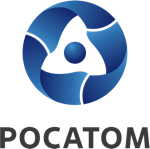 Медиацентр атомнойпромышленности
atommedia.onlineПресс-релиз16.02.24